Электронные услуги – быстро, удобно и просто!С помощью портала Госуслуг заявители могут получить: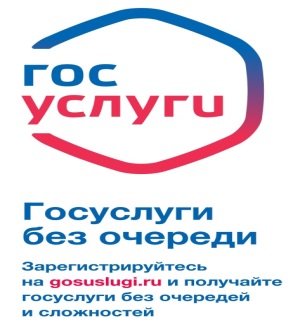 - государственную услугу в электронном виде;- информацию о государственной услуге, в том числе размеры госпошлин, сроки оказания, образцы документов и др.;- информацию о государственных и муниципальных учреждениях, предоставляющих государственные услуги.Так, на Архангельском региональном портале государственных и муниципальных услуг (gosuslugi29.ru), доступны следующие услуги Министерства труда, занятости и социального развития Архангельской области:1. Назначение и предоставление государственной социальной помощи, оказываемой за счет средств областного бюджета, в том числе на основании социального контракта (за исключением региональных социальных доплат к пенсиям) https://gosuslugi29.ru/pgu/services/info.htm?id=7551@egService;2. Назначение и выплата ежемесячных пособий на ребенка, дополнительных ежемесячных пособий на ребенка и дополнительных ежемесячных пособий на ребенка в возрасте до трех лет на обеспечение питанием https://gosuslugi29.ru/pgu/services/info/targets.htm?id=15321@egServiceTarget&serviceId=7545@egService;3. Назначение и выплата ежемесячных пособий на ребенка, не посещающего дошкольную образовательную организацию https://gosuslugi29.ru/pgu/services/info.htm?id=7555@egService;4. Назначение и выплата единовременных пособий при рождении ребенка лицам, уволенным в связи с ликвидацией организаций, в связи с прекращением физическими лицами деятельности в качестве индивидуальных предпринимателей или в качестве самозанятых граждан, а также лицам, не подлежащим обязательному социальному страхованию на случай временной нетрудоспособности и в связи с материнством https://gosuslugi29.ru/pgu/services/info/targets.htm?id=12974@egServiceTarget&serviceId=7554@egService;5. Назначение и выплата ежемесячных пособий по уходу за ребенком лицам, уволенным в связи с ликвидацией организаций, в связи с прекращением физическими лицами деятельности в качестве индивидуальных предпринимателей или в качестве самозанятых граждан, а также лицам, не подлежащим обязательному социальному страхованию на случай временной нетрудоспособности и в связи с материнством https://gosuslugi29.ru/pgu/services/info/targets.htm?id=20380@egServiceTarget&serviceId=7552@egService;6. Регистрация многодетных семей и предоставление им мер социальной поддержки в форме денежных выплат (кроме субсидий), компенсаций и материнского (семейного) капитала https://gosuslugi29.ru/pgu/services/info.htm?id=7633@egService;7. Предоставление субсидий на оплату жилого помещения и коммунальных услуг https://gosuslugi29.ru/pgu/services/info.htm?id=7561@egService;8. Назначение и выплата дополнительного ежемесячного материального обеспечения гражданам, имеющим государственные награды, и гражданам, имеющим особые заслуги в развитии социальной сферы Архангельской области https://gosuslugi29.ru/pgu/services/info/targets.htm?id=13135@egServiceTarget&serviceId=7648@egService;9. Предоставление мер социальной поддержки ветеранам труда, ветеранам труда Архангельской области, лицам, подвергшимся политическим репрессиям и впоследствии реабилитированным, лицам, признанным пострадавшими от политических репрессий, и лицам, проработавшим в тылу в период с 22 июня 1941 по 9 мая 1945 года не менее шести месяцев (исключая период работы на временно оккупированных территориях СССР), либо награжденным орденами и медалями СССР за самоотверженный труд в период Великой Отечественной войны https://gosuslugi29.ru/pgu/services/info.htm?id=7650@egService;10. Предоставление ежегодных денежных выплат лицам, награжденным нагрудным знаком «Почетный донор России» и «Почетный донор СССР» https://gosuslugi29.ru/pgu/services/info.htm?id=7524@egService;11. Присвоение звания «Ветеран труда Архангельской области» https://gosuslugi29.ru/pgu/services/info/targets.htm?id=12923@egServiceTarget&serviceId=7530@egService;12. Установление и выплата региональных социальных доплат к пенсиям https://gosuslugi29.ru/pgu/services/info/targets.htm?id=13019@egServiceTarget&serviceId=7586@egService;13. Назначение и выплата ежемесячной выплаты в связи с рождением (усыновлением) первого ребенка https://gosuslugi29.ru/pgu/services/info/targets.htm?id=15324@egServiceTarget&serviceId=8739@egService; https://www.gosuslugi.ru/600165/1;14. Назначение ежемесячной денежной выплаты на ребенка в возрасте от 3 до 7 лет включительно в Архангельской области https://gosuslugi29.ru/pgu/services/info/targets.htm?id=15359@egServiceTarget&serviceId=8767@egService.Для получения государственных услуг в электронном виде заявителю необходимо иметь подтвержденную учетную запись на портале Госуслуг.В случае если у Вас отсутствует подтвержденная учетная запись или Вы забыли пароль от нее, то работники многофункционального центра помогут Вам зарегистрировать или подтвердить учетную запись на портале Госуслуг, а также восстановить пароль доступа. Для этого необходимо предъявить паспорт, номер страхового свидетельства обязательного пенсионного страхования (СНИЛС) и действующий номер мобильного телефона.